ผลงานการสรุปแหล่งเรียนรู้ ด้วยผังมโนทัศน์  (Mind Mapping)แหล่งเรียนรู้   แหล่งการเรียนรู้ หมายถึง แหล่งหรือศูนย์รวมของข้อมูล  ข่าวสาร  ความรู้ ประสบการณ์ สารสนเทศ                                                                                                  	และเทคโนโลยี  ที่เสริมสร้างให้ผู้เรียนได้แสวงหาความรู้  ใฝ่รู้  ใฝ่เรียน เป็นบุคคลแห่งการเรียนรู้ เอื้อประโยชน์ต่อการศึกษาทั้งในระบบ  นอกระบบ และตามอัธยาศัยอย่างกว้างขวางและส่งเสริมให้ผู้เรียนเกิดการเรียนรู้ด้วยตนเองอย่างต่อเนื่องตลอดชีวิตในโรงเรียน									      ในชุมชน  		         ตามธรรมชาติ			มนุษย์สร้างขึ้น			                          ตามธรรมชาติ			    มนุษย์สร้างขึ้น                       แหล่งการเรียนรู้ที่มีอยู่แล้ว		  	แหล่งการเรียนรู้ที่มนุษย์สร้างขึ้น		   	      แหล่งการเรียนรู้ที่มีอยู่แล้ว		  	       แหล่งการเรียนรู้ที่มนุษย์สร้างขึ้น                     ตามธรรมชาติ  เช่น บรรยากาศ 		เช่น ห้องสมุดโรงเรียน ห้องสมุดกลุ่มสาระ 		       ตามธรรมชาติ เช่น สภาพแวดล้อม ป่า  ภูเขา		เช่น  ชุมชน  วิถีชีวิต  อาชีพ ภูมิปัญญา 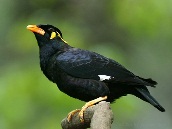                   สิ่งแวดล้อม  สิ่งมีชีวิต ฯลฯ			ห้องสมุดเคลื่อนที่ ห้องเรียน ห้องโสตทัศนศึกษา	        แหล่งน้ำ  ทะเล   สัตว์ ฯลฯ			ประเพณี วัฒนธรรม สถาบัน   โบราณสถาน    						ห้องปฏิบัติการต่าง ๆ	ห้องมัลติมีเดีย เว็บไซต์   							สถานที่สำคัญ แหล่งประกอบการ								ฯลฯ											ฯลฯ		        	     	        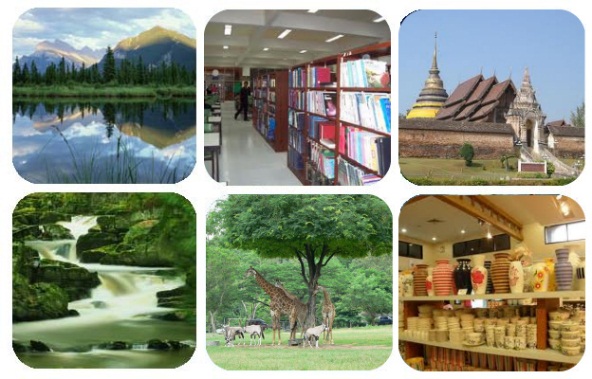 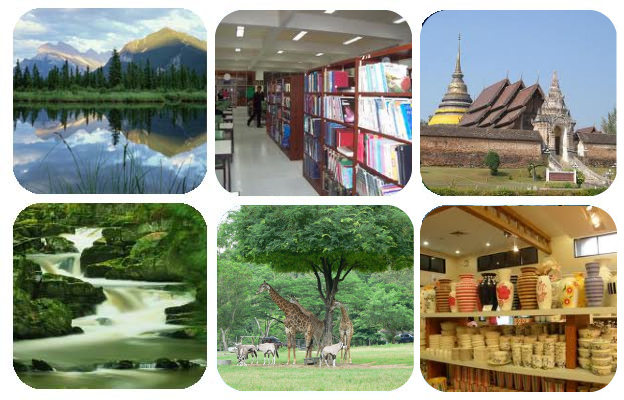 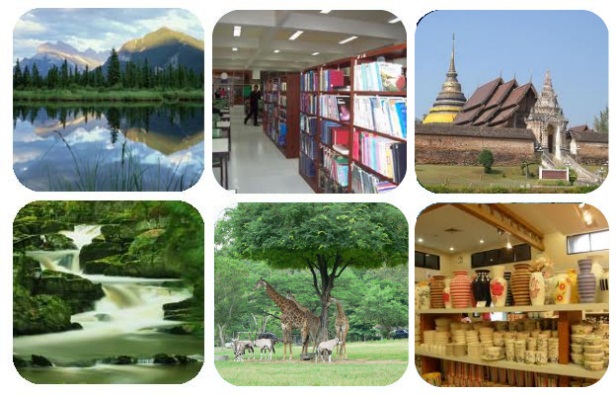 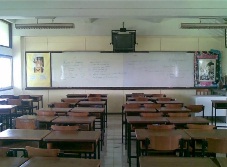 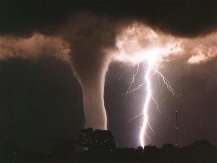 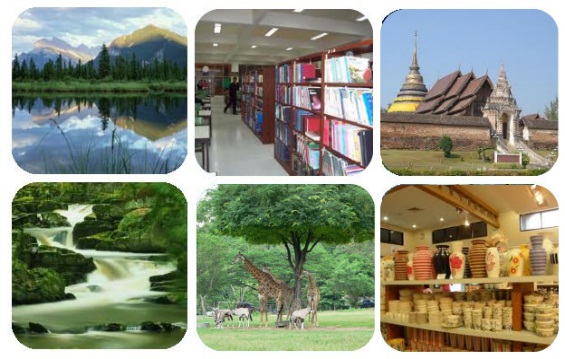 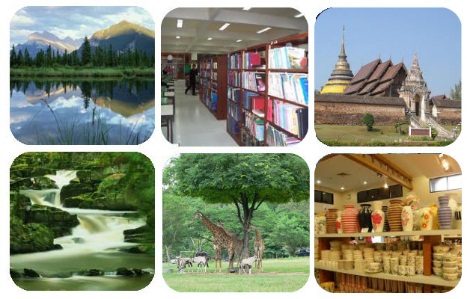 